ВЫКЛЮЧАЕМ ТЕЛЕВИЗОР!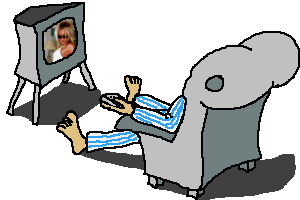 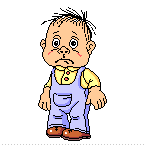 Развитие ребенка идет последовательно. Каждому возрастному периоду соответствуют определенные навыки. Мама радуется, когда ее малыш начинает делать что-то новое. Особенно если он опережает своих сверстников в развитии. Начинает раньше разговаривать, понимать новые слова, высказывать свое мнение.
А что делать, когда наоборот? Если ребенок плохо говорит, когда его сверстники уже  вовсю рассказывают стихотворения. Особенно, если плохо говорит ребенок 3 лет!
В норме, уже к году малыш имеет в своем арсенале 5-10 слов. У некоторых детей словарный запас доходит до 20 слов. Конечно, не всем дано в три года декламировать  Пушкина  наизусть. Но в любом случае если ребенок 3 лет говорит плохо, не стоит пускать ситуацию на самотек. С малышом необходимо заниматься, стимулировать его речевое развитие.
 КАК УЧИТЬ ГОВОРИТЬ РЕБЕНКА ТРЕХ ЛЕТ
Для начала, стоит обратить внимание на окружающую атмосферу, в которой живет ребенок. Сейчас мы говорим не о благоприятной семейной ситуации. Несомненно, это очень важно. Мы говорим о ТЕЛЕВИЗОРЕ.
Обратите внимание: сколько часов в день у вас включен телевизор?
Зачастую оказывается, что в семье, где ребенок 3 лет говорит плохо, малыш в основном слушает не речь мамы, а телевизор. Бывает, что включено несколько телевизоров одновременно. И так весь день! 
Представляете, что творится в голове малыша, как научить говорить ребенка в такой ситуации? 
Это крайне сложно!
НЕ ДОПУСКАЙТЕ, ЧТОБЫ ТЕЛЕВИЗОР РАБОТАЛ ФОНОМ, включайте его, когда есть потребность.
Также, если ребенок плохо разговаривает, необходимо изменить стиль общения с ним. Остановимся на нескольких основных подходах, которые способствуют речевому развитию ребенка:
• Даже с грудным ребенком необходимо разговаривать «взрослой» речью. Разговаривать, просто, ясно и «нормально».
• Начинайте, как можно раньше, читать детские книжки. Играйте в игры на развитие речи (карточные, кукольный театр и др.). УДЕЛЯЙТЕ ВРЕМЯ РАЗВИТИЮ ПАЛЬЧИКОВОЙ МОТОРИКИ.
• Не торопитесь понять ребенка, когда он что-то просит и не желает это говорить словами. Задавайте ему вопросы, уточняйте, СТИМУЛИРУЙТЕ НА РЕЧЬ!И ни в коем случае никогда не ругайте ребенка, если он продолжает молчать, несмотря на все ваши усилия. Поверьте, ни одно занятие не пройдет даром. 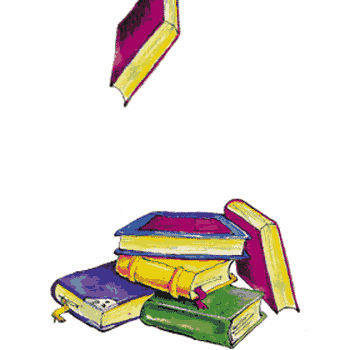 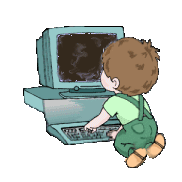 